TURKISH SENIORS 2019TÜRKİYE 50+ KATEGORİSİ 2019BOWLING TURNUVASI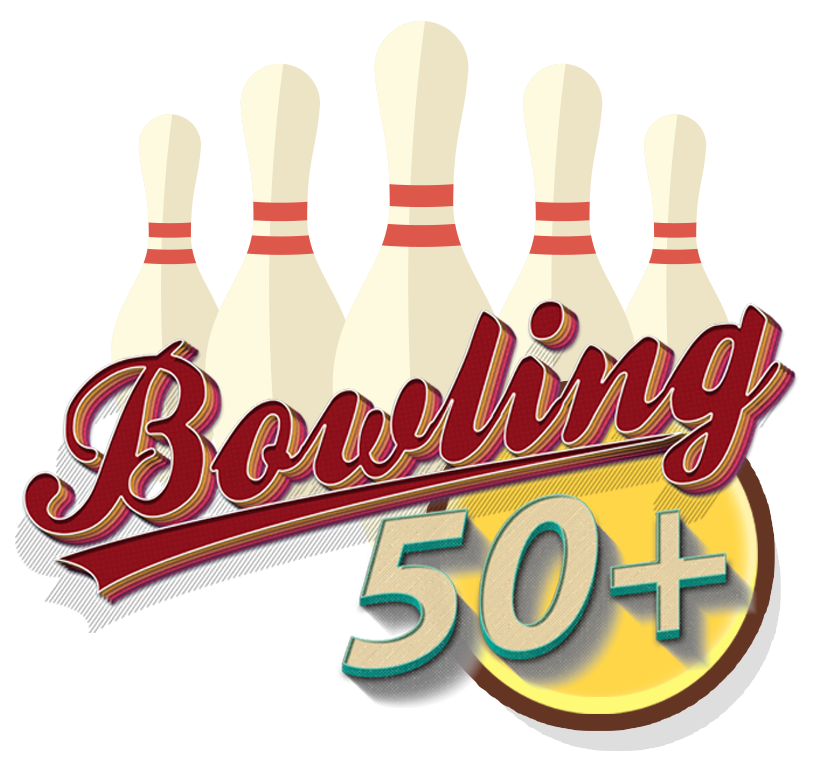 16 – 17 ŞUBAT 2019ROLLHOUSE, ANKARA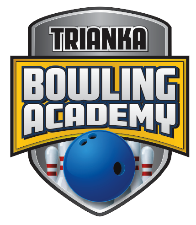 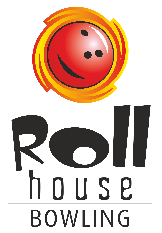 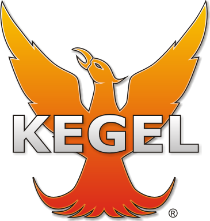 Rollhouse ve Trianka Bowling tarafından düzenlenen Turkish Seniors 2019 / Türkiye 50+ Kategorisi Bowling Turnuvası ile Bowling sporuna yıllarını vermiş sporcularımızın hem sportif hem de eğlenceli bir hafta sonu geçirmeleri planlanmıştır.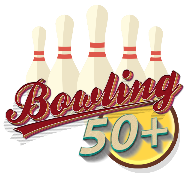 ÖDÜLLER:Turnuva sonunda Kadın-Erkek kategorilerinde ilk 4 sporcu 1.2.3. lük kupaları alacak bunun dışında dereceye giren Kadın ve Erkek Kategorilerinin Şampiyonlarına ROTOGRIP’ten DARE DEVIL ve DARE DEVIL DANGER top hediye edilecektir. KATILIM HAKKI:Bu turnuvaya 1969 ve öncesinde doğmuş, TBBDF 2019 yılı Lisansına sahip, Türkiye Liglerinde yarışmış ve yarışmakta olan tüm kadın ve erkek sporcularımız katılabilirler. ESBC (European Senior Bowlers Committee) Kuralları gereğince 65 yaş üstü sporculara her yaş için oyun başına 1 pin handikap verilecektir (Örneğin 73 yaşında bir sporcu oyun başına 8 pin handikap alacaktır). Organizasyon komitesi Kadın sporcu sayısına göre bu kategorinin yarışma kurallarını değiştirebilir.KATILIM ÜCRETİ:Katılım ücretsizdir. TURNUVA YEMEĞİ:Cumartesi akşamı Turnuva kutlaması olarak Bilkent Rollhouse’da yemek organizasyonu yapılacaktır. Yemeğe sporcuların yanısıra tüm misafirler de katılabilir. Ücret - açıklanacaktırKAYITLAR: Sporcuların en geç 12 Şubat 2019 Tarihine kadar kayıtlarını yaptırmaları gerekmektedir. Kayıtlar: Duygu Gürkan / info@trianka.com adresine yapılacaktır. TURNUVA FORMATI:ELEME TURU:Turnuvada sporcular 4 oyunluk 3 seri oynayarak 12 oyunluk pin toplamlarına göre sıralanacaklardır. Sporcular yaşlarına göre ve her turda bitirdikleri pozisyona ve katılımcı sayısına göre extra bonus alacaklardır. Örneğin 40 sporcu yarışıyorsa turda en yüksek atan sporcu pin toplamı üzerine ayrıca 40 puan bonus alacaktır (Bonuslar katılım sayısına göre turnuva öncesi komite tarafından açıklanacaktır).

3 Tur sonunda erkeklerde ilk 8, kadınlarda ilk 4 sporcu finale kalacaktır.FİNALLER:Erkeklerde 8 sporcu 2 oyun oynayacak ve 2 oyun toplamında en düşük atan 4 sporcu elenecektir. Bu 4 sporcu eleme turlarındaki sıralamalarına göre 5-8 olarak sıralanacaktır.  Yarı finalde 4 sporcu 2 oyun oynayacak ve en düşük atan 2 sporcu elenecektir. Bu sporcular 3. olarak sıralanacaklardır. Final bir oyun üzerinde oynanacak ve yüksek atan “2019 Türkiye Erkekler 50+/Senior Turnuvası Şampiyonu” olacaktır.Kadınlarda 4 sporcu 2 oyun oynayacak ve 2 oyun toplamında en düşük atan 2 sporcu elenecektir. Bu sporcular 3. olarak sıralanacaklardır. Final bir oyun üzerinde oynanacak ve yüksek atan “2019 Türkiye Kadınlar 50+/Senior Turnuvası Şampiyonu” olacaktır.YAĞLAMALAR:Yağlama turnuva öncesinde duyurulacaktır.TURNUVA PROGRAMI:15 Şubat Cuma:	Yağlama KurasıAntrenman programı duyurulacaktır16 Şubat Cumartesi:09:30: Kayıt ve Sporcularla Toplantı10:00 - 12:30: 1. TUR / 4 OYUN – Tüm sporcular12:30 - 13:15: YAĞLAMA13:15 - 15:45: 2. TUR A Grubu - 4 OYUN – 24 sporcu (Erkekler 25 – x arası ve Kadınlar – sporcu sayılarına göre revize olacaktır)15:45 – 16:30: YAĞLAMA16:30 – 19:00: 2. TUR B Grubu - 4 OYUN – 24 sporcu (Erkekler 1 – 24 - sporcu sayılarına göre revize olacaktır)  19:30 - 22:00: TURNUVA YEMEĞİ17 Şubat Pazar10:00 - 12:30: 3. TUR / 4 OYUN – Tüm sporcular12:30 - 13:15: YAĞLAMA13:30: FİNALLERFinal karşılaşmaları yağlamaların ardından başlayacaktır. Pazar günü akışa göre saatler anons edilecektir.İLETİŞİM ve BİLGİLEROrganizasyon:Duygu Gürkaninfo@trianka.com536 480 08 95https://www.facebook.com/turkishseniors www.bowling-tr.com Rollhouse:444 76 55 Gül Talas – infobilkent@rollhouse.comwww.rollhouse.com OTEL:Bilkent Otel
Tek Kişi: 270 TL. Kahvaltı KDV dahil
Çift Kişi: 310 TL. Kahvaltı KDV dahil
Üç Kişi: 350 TL. Kahvaltı KDV dahil
Odalar standarttır.
Otel Rezervasyon: Özge Sezer Tel: +90 312 266 46 86Faks: +90 312 266 68 13Cep: +90 530 568 12 72E-mail: o.sezer@bilkentotel.com.trEŞİTLİK KURALLARIEleme oyunları sonucunda beraberlik olması durumunda sporcuların oynadıkları en son oyunda en yüksek skor yapan sporcu yukarıda yer alacaktır. Eşitliğin devamı durumunda bir önceki oyuna bakılacaktır.Erkekler çeyrek final oyunları sonucunda beraberlik olması durumunda sporcuların oynadıkları en son oyunda en yüksek skor yapan sporcu yukarıda yer alacaktır. Eşitliğin devamı durumunda bir önceki oyuna bakılacaktır. Burada da eşitlik olması durumunda Eleme Turlarındaki sıralamaya bakılacaktırYarı final ve final maçlarında eşitlik olma durumunda eşitliğin bozulması için altın atış kuralı uygulanacaktır. Sporcular eşitlik bozulana kadar her defasında 10 pinlik tam sete atış yapacaklar ve fazla pin deviren galip gelecektir. İlk atışın yapılacağı hat her sporcunun bitirdiği hattır. Atış sırasını sıralamada üstte yer alan sporcu seçer, beraberlik bozulana kadar hat ve atış sırası değiştirilir.